Colegio Isabel Riquelme          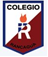 U.T.P.GUÍA DIGITAL N°2OBJETIVOS Y CONTENIDOS CONCEPTUALESASIGNATURA: EDUCACIÓN FÍSICA 		CURSO:   1° AÑO BÁSICODOCENTE:   SANDRA FIGUEROA SOTOSEMANA: 6 al 10 de AbrilOBJETIVO DE APRENDIZAJE CONTENIDOConducta segura (OA11)Aptitud y condición física (OA6) Demostrar habilidades motrices básicas de locomoción, manipulación y estabilidad en una variedad de juegos y actividades físicas. (OA1)Ejecutar acciones motrices con relación a sí mismo, a un objeto o un compañero, usando diferentes categorías de ubicación espacial y temporal. (OA2)Hábitos de higiene, posturales y vida saludable (OA9)Nociones espaciales (derecha, izquierda, adelante, atrás, arriba, abajo) .Lanzamiento con diferentes direcciones.Noxión OBJETIVO DE LA CLASE Realizar juegos de locomoción y ubicación espacialHABILIDADES Ejecutar habilidades motrices básicas de locomoción › Ejecutar habilidades motrices básicas de manipulación  › Practicar hábitos de higiene, prevención y seguridad durante la práctica de actividad física.› Utilizar implementos en forma segura.› Ejecutar una variedad de movimientos y juegos como actividades de calentamiento.